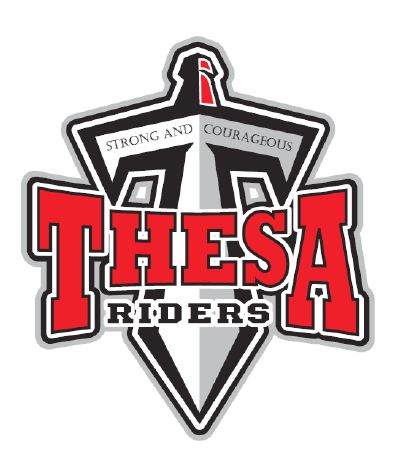 Dear Donor,On behalf of THESA High School Basketball I would like to thank you for your generous gift and sponsorship of $___________________ on ___________________. Your generous donation will allow our program to provide new equipment and scholarships to families in need. Your donation is also tax deductible and this letter will serve as a donation receipt which can be used as collateral when you file your taxes.Each year THESA Basketball strives to advance our mission of providing competitive athletics for our homeschool community. The goal of our program is to continue to make a difference in the lives of athletes and their families.  We have seen many lives changed and impacted over the years. Your commitment to help our program grow and thrive in our community is appreciated.  You are now a huge part of that impact, and for that we are eternally grateful.  Again, thank you for your generous support of our efforts to improve our program!  Best wishes,Brent DobbinsBoys Junior Varsity Basketball CoachBoys’ Basketball Administrator www.thesariders.com